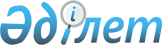 О внесении изменений и дополнений в решение областного маслихата (XI сессия, V созыв) от 6 декабря 2012 года N 116/11 "Об областном бюджете на 2013 - 2015 годы"Решение маслихата Павлодарской области от 09 декабря 2013 года N 195/25. Зарегистрировано Департаментом юстиции Павлодарской области 10 декабря 2013 года N 3628      Примечание РЦПИ.

      В тексте документа сохранена пунктуация и орфография оригинала.

      В соответствии с пунктом 2 статьи 106 Бюджетного кодекса Республики Казахстан от 4 декабря 2008 года, подпунктом 1) пункта 1 статьи 6 Закона Республики Казахстан "О местном государственном управлении и самоуправлении в Республике Казахстан" от 23 января 2001 года, постановлением Правительства Республики Казахстан от 30 ноября 2013 года N 1295 "О внесении изменений в постановление Правительства Республики Казахстан от 30 ноября 2012 года N 1520 "О реализации Закона Республики Казахстан "О республиканском бюджете на 2013 - 2015 годы" Павлодарский областной маслихат РЕШИЛ:



      1. Внести в решение областного маслихата (XI сессия, V созыв) от 6 декабря 2012 года N 116/11 "Об областном бюджете на 2013 - 2015 годы" (зарегистрированное в Реестре государственной регистрации нормативных правовых актов за N 3290, опубликованное в газете "Сарыарка самалы" от 25 декабря 2012 года N 147 "Звезда Прииртышья" от 27 декабря 2012 года N 148) следующие изменения и дополнения:



      в пункте 1:

      в подпункте 1):

      цифры "91495312" заменить цифрами "90509019";

      цифры "69109195" заменить цифрами "68122902";

      в подпункте 2) цифры "92159568" заменить цифрами "91173275";



      пункт 7 дополнить абзацами следующего содержания:

      "10000 тысяч тенге – на расширение сети организаций культуры Актогайского района;

      7300 тысяч тенге – на организацию повышения квалификации по трехуровневой системе работников образования Актогайского района.";



      в пункте 8:

      цифры "225576" заменить цифрами "208276";



      в пункте 8-1:

      цифры "2166259" заменить цифрами "2146030";

      цифры "475394" заменить цифрами "465694";

      цифры "135201" заменить цифрами "87159";

      цифры "99501" заменить цифрами "101074";

      цифры "232511" заменить цифрами "227904";

      цифры "9963" заменить цифрами "5504";

      цифры "43150" заменить цифрами "39741";

      цифры "182682" заменить цифрами "168041";



      в пункте 8-2:

      цифры "1376388" заменить цифрами "926388";

      цифры "749521" заменить цифрами "549521";

      цифры "1965340" заменить цифрами "1931605";

      цифры "1163009" заменить цифрами "782152";



      приложение 1 к указанному решению изложить в новой редакции согласно приложению к настоящему решению.



      2. Контроль за выполнением настоящего решения возложить на постоянную комиссию областного маслихата по экономике и бюджету.



      3. Настоящее решение вводится в действие с 1 января 2013 года.      Председатель сессии                        Ш. Данбай      Секретарь областного маслихата             М. Кубенов

Приложение          

к решению Павлодарского     

областного маслихата       

(XXV (внеочередная) сессия, V созыв)

от 9 декабря 2013 года N 195/25   Приложение 1     

к решению Павлодарского   

областного маслихата    

(XI сессия, V созыв)    

от 6 декабря 2012 года N 116/11 Областной бюджет на 2013 год (с изменениями и дополнениями)
					© 2012. РГП на ПХВ «Институт законодательства и правовой информации Республики Казахстан» Министерства юстиции Республики Казахстан
				КатегорияКатегорияКатегорияКатегорияСумма (тыс. тенге)Класс                НаименованиеКласс                НаименованиеКласс                НаименованиеСумма (тыс. тенге)ПодклассПодклассСумма (тыс. тенге)12345I. ДОХОДЫ90 509 0191Налоговые поступления21 598 08101Подоходный налог6 921 5642Индивидуальный подоходный налог6 921 56403Социальный налог4 956 2401Социальный налог4 956 24005Внутренние налоги на товары, работы и услуги9 720 2773Поступления за использование природных и других ресурсов9 720 2772Неналоговые поступления787 89101Доходы от государственной собственности133 2081Поступления части чистого дохода государственных предприятий42 3244Доходы на доли участия в юридических лицах, находящиеся в государственной собственности6125Доходы от аренды имущества, находящегося в государственной собственности40 3436Вознаграждения за размещение бюджетных средств на банковских счетах2007Вознаграждения по кредитам, выданным из государственного бюджета49 72904Штрафы, пени, санкции, взыскания, налагаемые государственными учреждениями, финансируемыми из государственного бюджета, а также содержащимися и финансируемыми из бюджета (сметы расходов) Национального Банка Республики Казахстан602 5761Штрафы, пени, санкции, взыскания, налагаемые государственными учреждениями, финансируемыми из государственного бюджета, а также содержащимися и финансируемыми из бюджета (сметы расходов) Национального Банка Республики Казахстан, за исключением поступлений от организаций нефтяного сектора602 57606Прочие неналоговые поступления52 1071Прочие неналоговые поступления52 1073Поступления от продажи основного капитала14501Продажа государственного имущества, закрепленного за государственными учреждениями1451Продажа государственного имущества, закрепленного за государственными учреждениями1454Поступления трансфертов68 122 90201Трансферты из нижестоящих органов государственного управления8 720 5932Трансферты из районных (городских) бюджетов8 720 59302Трансферты из вышестоящих органов государственного управления59 402 3091Трансферты из республиканского бюджета59 402 309Функциональная группаФункциональная группаФункциональная группаФункциональная группаФункциональная группаСумма, (тыс. тенге)Функциональная подгруппа     НаименованиеФункциональная подгруппа     НаименованиеФункциональная подгруппа     НаименованиеФункциональная подгруппа     НаименованиеСумма, (тыс. тенге)Администратор бюджетных программАдминистратор бюджетных программАдминистратор бюджетных программСумма, (тыс. тенге)ПрограммаПрограммаСумма, (тыс. тенге)123456II. ЗАТРАТЫ91 173 27501Государственные услуги общего характера1 613 4611Представительные, исполнительные и другие органы, выполняющие общие функции государственного управления1 332 625110Аппарат маслихата области45 106001Услуги по обеспечению деятельности маслихата области42 505003Капитальные расходы государственного органа2 601120Аппарат акима области1 167 168001Услуги по обеспечению деятельности акима области992 752004Капитальные расходы государственного органа152 151007Капитальные расходы подведомственных государственных учреждений и организаций6 551009Обеспечение и проведение выборов акимов городов районного значения, сел, поселков, сельских округов15 714282Ревизионная комиссия области120 351001Услуги по обеспечению деятельности ревизионной комиссии области115 556003Капитальные расходы государственного органа4 7952Финансовая деятельность127 819257Управление финансов области127 819001Услуги по реализации государственной политики в области исполнения местного бюджета и управления коммунальной собственностью111 095009Приватизация, управление коммунальным имуществом, постприватизационная деятельность и регулирование споров, связанных с этим5 673013Капитальные расходы государственного органа6 767020Погашение кредиторской задолженности ликвидированного Управления государственного архитектурно-строительного контроля4 2845Планирование и статистическая деятельность153 017258Управление экономики и бюджетного планирования области153 017001Услуги по реализации государственной политики в области формирования и развития экономической политики, системы государственного планирования и управления области143 180005Капитальные расходы государственного органа9 83702Оборона102 7011Военные нужды34 845120Аппарат акима области11 304010Мероприятия в рамках исполнения всеобщей воинской обязанности11 304250Управление по мобилизационной подготовке, гражданской обороне, организации предупреждения и ликвидации аварий и стихийных бедствий области23 541003Мероприятия в рамках исполнения всеобщей воинской обязанности16 019007Подготовка территориальной обороны и территориальная оборона областного масштаба7 5222Организация работы по чрезвычайным ситуациям67 856120Аппарат акима области22 682012Мобилизационная подготовка и мобилизация областного масштаба22 682250Управление по мобилизационной подготовке, гражданской обороне, организации предупреждения и ликвидации аварий и стихийных бедствий области44 250001Услуги по реализации государственной политики на местном уровне в области мобилизационной подготовки, гражданской обороны, организации предупреждения и ликвидации аварий и стихийных бедствий33 925005Мобилизационная подготовка и мобилизация областного масштаба6 905006Предупреждение и ликвидация чрезвычайных ситуаций областного масштаба1 577009Капитальные расходы государственного органа30032Капитальные расходы подведомственных государственных учреждений и организаций1 813287Территориальный орган, уполномоченных органов в области чрезвычайных ситуаций природного и техногенного характера, Гражданской обороны, финансируемый из областного бюджета924004Предупреждение и ликвидация чрезвычайных ситуаций областного масштаба92403Общественный порядок, безопасность, правовая, судебная, уголовно-исполнительная деятельность4 955 3801Правоохранительная деятельность4 955 380252Исполнительный орган внутренних дел, финансируемый из областного бюджета4 955 380001Услуги по реализации государственной политики в области обеспечения охраны общественного порядка и безопасности на территории области4 354 329003Поощрение граждан, участвующих в охране общественного порядка9 028006Капитальные расходы государственного органа410 286008Обеспечение безопасности дорожного движения72 066013Услуги по размещению лиц, не имеющих определенного места жительства и документов54 569014Организация содержания лиц, арестованных в административном порядке55 10204Образование14 123 0631Дошкольное воспитание и обучение2 611 724261Управление образования области2 611 724027Целевые текущие трансферты бюджетам районов (городов областного значения) на реализацию государственного образовательного заказа в дошкольных организациях образования2 146 030045Целевые текущие трансферты бюджетам районов (городов областного значения) на увеличение размера доплаты за квалификационную категорию учителям школ и воспитателям дошкольных организаций образования465 6942Начальное, основное среднее и общее среднее образование4 278 511261Управление образования области2 741 490003Общеобразовательное обучение по специальным образовательным учебным программам948 720006Общеобразовательное обучение одаренных детей в специализированных организациях образования1 604 537048Целевые текущие трансферты бюджетам районов (городов областного значения) на оснащение учебным оборудованием кабинетов физики, химии, биологии в государственных учреждениях основного среднего и общего среднего образования87 159061Целевые текущие трансферты бюджетам районов (городов областного значения) на повышение оплаты труда учителям, прошедшим повышение квалификации по трехуровневой системе101 074285Управление физической культуры и спорта области1 537 021006Дополнительное образование для детей и юношества по спорту1 255 727007Общеобразовательное обучение одаренных в спорте детей в специализированных организациях образования281 2944Техническое и профессиональное, послесреднее образование4 088 389253Управление здравоохранения области244 454043Подготовка специалистов в организациях технического и профессионального, послесреднего образования244 454261Управление образования области3 843 935024Подготовка специалистов в организациях технического и профессионального образования3 725 889025Подготовка специалистов в организациях послесреднего образования118 0465Переподготовка и повышение квалификации специалистов3 327253Управление здравоохранения области3 327003Повышение квалификации и переподготовка кадров3 3279Прочие услуги в области образования3 141 112261Управление образования области1 798 684001Услуги по реализации государственной политики на местном уровне в области образования75 874004Информатизация системы образования в областных государственных учреждениях образования24 797005Приобретение и доставка учебников, учебно-методических комплексов для областных государственных учреждений образования47 874007Проведение школьных олимпиад, внешкольных мероприятий и конкурсов областного масштаба332 195011Обследование психического здоровья детей и подростков и оказание психолого-медико-педагогической консультативной помощи населению147 395013Капитальные расходы государственного органа3 583019Присуждение грантов областным государственным учреждениям образования за высокие показатели работы13 952029Методическая работа63 259033Целевые текущие трансферты бюджетам районов (городов областного значения) на ежемесячную выплату денежных средств опекунам (попечителям) на содержание ребенка-сироты (детей-сирот) и ребенка (детей), оставшегося без попечения родителей227 904042Целевые текущие трансферты бюджетам районов (городов областного значения) на обеспечение оборудованием, программным обеспечением детей-инвалидов, обучающихся на дому5 504067Капитальные расходы подведомственных государственных учреждений и организаций699 547113Целевые текущие трансферты из местных бюджетов156 800271Управление строительства области1 329 656007Целевые трансферты на развитие бюджетам районов (городов областного значения) на строительство и реконструкцию объектов образования52 000037Строительство и реконструкция объектов образования1 277 656276Управление по защите прав детей области12 772001Услуги по реализации государственной политики в области защиты прав детей на местном уровне8 744003Капитальные расходы государственного органа3 928032Капитальные расходы подведомственных государственных учреждений и организаций10005Здравоохранение23 201 4581Больницы широкого профиля24 136253Управление здравоохранения области24 136004Оказание стационарной и стационарозамещающей медицинской помощи субъектами здравоохранения по направлению специалистов первичной медико-санитарной помощи и медицинских организаций, за исключением оказываемой за счет средств республиканского бюджета и субъектами здравоохранения районного значения и села24 1362Охрана здоровья населения565 842253Управление здравоохранения области565 842005Производство крови, ее компонентов и препаратов для местных организаций здравоохранения328 615006Услуги по охране материнства и детства142 392007Пропаганда здорового образа жизни93 820017Приобретение тест-систем для проведения дозорного эпидемиологического надзора1 0153Специализированная медицинская помощь10 934 030253Управление здравоохранения области10 934 030009Оказание медицинской помощи лицам, страдающим туберкулезом, инфекционными заболеваниями, психическими расстройствами и расстройствами поведения, в том числе связанные с употреблением психоактивных веществ4 277 425019Обеспечение больных туберкулезом противотуберкулезными препаратами344 505020Обеспечение больных диабетом противодиабетическими препаратами452 604021Обеспечение онкогематологических больных химиопрепаратами76 307022Обеспечение лекарственными средствами больных с хронической почечной недостаточностью, аутоиммунными, орфанными заболеваниями, иммунодефицитными состояниями, а также больных после трансплантации почек260 397026Обеспечение факторами свертывания крови больных гемофилией463 849027Централизованный закуп вакцин и других медицинских иммунобиологических препаратов для проведения иммунопрофилактики населения310 179036Обеспечение тромболитическими препаратами больных с острым инфарктом миокарда53 608046Оказание медицинской помощи онкологическим больным в рамках гарантированного объема бесплатной медицинской помощи1 495 846048Оказание медицинской помощи населению в рамках гарантированного объема бесплатной медицинской помощи субъектами здравоохранения районного значения и села3 199 3104Поликлиники5 950 267253Управление здравоохранения области5 950 267010Оказание амбулаторно-поликлинической помощи населению за исключением медицинской помощи, оказываемой из средств республиканского бюджета, в медицинских организациях, за исключением субъектов здравоохранения районного значения и села4 965 402014Обеспечение лекарственными средствами и специализированными продуктами детского и лечебного питания отдельных категорий населения на амбулаторном уровне660 329045Обеспечение лекарственными средствами на льготных условиях отдельных категорий граждан на амбулаторном уровне лечения324 5365Другие виды медицинской помощи1 043 614253Управление здравоохранения области1 043 614011Оказание скорой медицинской помощи и санитарная авиация, за исключением оказываемой за счет средств республиканского бюджета и субъектами здравоохранения районного значения и села997 775029Областные базы спецмедснабжения45 8399Прочие услуги в области здравоохранения4 683 569253Управление здравоохранения области2 384 198001Услуги по реализации государственной политики на местном уровне в области здравоохранения116 978008Реализация мероприятий по профилактике и борьбе со СПИД в Республике Казахстан59 931013Проведение патологоанатомического вскрытия93 264016Обеспечение граждан бесплатным или льготным проездом за пределы населенного пункта на лечение6 025018Информационно-аналитические услуги в области здравоохранения15 126030Капитальные расходы государственных органов здравоохранения17 768033Капитальные расходы медицинских организаций здравоохранения2 075 106271Управление строительства области2 299 371038Строительство и реконструкция объектов здравоохранения2 254 934083Строительство врачебных амбулаторий и фельдшерского акушерских пунктов, расположенных в сельских населенных пунктах в рамках Дорожной карты занятости 202044 43706Социальная помощь и социальное обеспечение2 461 2321Социальное обеспечение1 952 039256Управление координации занятости и социальных программ области1 118 034002Предоставление специальных социальных услуг для престарелых и инвалидов в медико-социальных учреждениях (организациях) общего типа375 564012Предоставление специальных социальных услуг для детей-инвалидов в государственных медико-социальных учреждениях (организациях) для детей с нарушениями функций опорно-двигательного аппарата79 068013Предоставление специальных социальных услуг для инвалидов с психоневрологическими заболеваниями, в психоневрологических медико-социальных учреждениях (организациях)480 786014Предоставление специальных социальных услуг для престарелых, инвалидов, в том числе детей-инвалидов, в реабилитационных центрах83 857015Предоставление специальных социальных услуг для детей-инвалидов с психоневрологическими патологиями в детских психоневрологических медико-социальных учреждениях (организациях)98 759261Управление образования области810 192015Социальное обеспечение сирот, детей, оставшихся без попечения родителей810 192271Управление строительства области658039Строительство и реконструкция объектов социального обеспечения658276Управление по защите прав детей области23 155005Социальная реабилитация23 1552Социальная помощь121 125256Управление координации занятости и социальных программ области121 125003Социальная поддержка инвалидов121 1259Прочие услуги в области социальной помощи и социального обеспечения388 068256Управление координации занятости и социальных программ области367 975001Услуги по реализации государственной политики на местном уровне в области обеспечения занятости и реализации социальных программ для населения77 891007Капитальные расходы государственного органа3 039011Оплата услуг по зачислению, выплате и доставке пособий и других социальных выплат147017Целевые текущие трансферты бюджетам районов (городов областного значения) на введение стандартов специальных социальных услуг39 741018Размещение государственного социального заказа в неправительственном секторе142 050044Реализация миграционных мероприятий на местном уровне2 144067Капитальные расходы подведомственных государственных учреждений и организаций56 525113Целевые текущие трансферты из местных бюджетов46 438297Управление труда области20 093001Услуги по реализации государственной политики в области регулирования трудовых отношений на местном уровне19 152003Капитальные расходы государственного органа94107Жилищно-коммунальное хозяйство4 918 3851Жилищное хозяйство2 820 522253Управление здравоохранения области13 763047Ремонт объектов в рамках развития городов и сельских населенных пунктов по Дорожной карте занятости 202013 763256Управление координации занятости и социальных программ области9 998043Ремонт объектов в рамках развития городов и сельских населенных пунктов по Дорожной карте занятости 20209 998261Управление образования области890064Ремонт объектов в рамках развития городов и сельских населенных пунктов по Дорожной карте занятости 2020890271Управление строительства области2 785 000014Целевые трансферты на развитие бюджетам районов (городов областного значения) на проектирование, строительство и (или) приобретение жилья коммунального жилищного фонда1 170 000027Целевые трансферты на развитие бюджетам районов (городов областного значения) на проектирование, развитие, обустройство и (или) приобретение инженерно-коммуникационной инфраструктуры1 615 000285Управление физической культуры и спорта области10 871010Ремонт объектов в рамках развития городов и сельских населенных пунктов по Дорожной карте занятости 202010 8712Коммунальное хозяйство2 097 863271Управление строительства области1 017 425030Развитие коммунального хозяйства5 797033Целевые трансферты на развитие бюджетам районов (городов областного значения) на развитие системы водоснабжения и водоотведения374 268058Целевые трансферты на развитие бюджетам районов (городов областного значения) на развитие системы водоснабжения в сельских населенных пунктах637 360293Управление жилищно-коммунального хозяйства области1 080 438001Услуги по реализации государственной политики на местном уровне в области жилищно-коммунального хозяйства36 819005Капитальные расходы государственного органа2 318010Целевые трансферты на развитие бюджетам районов (городов областного значения) на развитие системы водоснабжения и водоотведения677 271014Целевые трансферты на развитие бюджетам районов (городов областного значения) на развитие коммунального хозяйства222 855113Целевые текущие трансферты из местных бюджетов141 17508Культура, спорт, туризм и информационное пространство5 137 9001Деятельность в области культуры1 642 006262Управление культуры области1 567 829001Услуги по реализации государственной политики на местном уровне в области культуры45 880003Поддержка культурно-досуговой работы705 936005Обеспечение сохранности историко-культурного наследия и доступа к ним237 245007Поддержка театрального и музыкального искусства228 928011Капитальные расходы государственного органа2 911032Капитальные расходы подведомственных государственных учреждений и организаций336 929113Целевые текущие трансферты из местных бюджетов10 000271Управление строительства области74 177016Развитие объектов культуры20 000042Целевые трансферты на развитие бюджетам районов (городов областного значения) на развитие объектов культуры54 1772Спорт2 422 702285Управление физической культуры и спорта области2 422 702001Услуги по реализации государственной политики на местном уровне в сфере физической культуры и спорта43 373002Проведение спортивных соревнований на областном уровне57 148003Подготовка и участие членов областных сборных команд по различным видам спорта на республиканских и международных спортивных соревнованиях1 986 199005Капитальные расходы государственного органа2 700032Капитальные расходы подведомственных государственных учреждений и организаций192 272113Целевые текущие трансферты из местных бюджетов141 0103Информационное пространство643 727259Управление архивов и документации области157 971001Услуги по реализации государственной политики на местном уровне по управлению архивным делом22 263002Обеспечение сохранности архивного фонда127 028005Капитальные расходы государственного органа1 139032Капитальные расходы подведомственных государственных учреждений и организаций7 541262Управление культуры области82 559008Обеспечение функционирования областных библиотек82 559263Управление внутренней политики области344 977007Услуги по проведению государственной информационной политики344 977264Управление по развитию языков области58 220001Услуги по реализации государственной политики на местном уровне в области развития языков34 015002Развитие государственного языка и других языков народа Казахстана22 893003Капитальные расходы государственного органа1 3124Туризм30 453284Управление туризма области30 453001Услуги по реализации государственной политики на местном уровне в сфере туризма9 969003Капитальные расходы государственного органа6 763004Регулирование туристической деятельности13 7219Прочие услуги по организации культуры, спорта, туризма и информационного пространства399 012263Управление внутренней политики области95 989001Услуги по реализации государственной, внутренней политики на местном уровне92 533005Капитальные расходы государственного органа3 456283Управление по вопросам молодежной политики области300 776001Услуги по реализации молодежной политики на местном уровне25 199003Капитальные расходы государственного органа1 332005Реализация мероприятий в сфере молодежной политики258 498032Капитальные расходы подведомственных государственных учреждений и организаций15 747285Управление физической культуры и спорта области2 247008Увеличение размера доплаты за квалификационную категорию учителям школ-интернатов для одаренных в спорте детей2 24709Топливно-энергетический комплекс и недропользование184 2891Топливо и энергетика9 829294Управление энергетики области9 829001Услуги по реализации государственной политики в сфере энергетики на местном уровне8 337003Капитальные расходы государственного органа1 4922Недропользование60 362292Управление недропользования области60 362001Услуги по реализации государственной политики в сфере недропользования на местном уровне57 883003Капитальные расходы государственного органа2 4799Прочие услуги в области топливно-энергетического комплекса и недропользования114 098294Управление энергетики области114 098011Целевые трансферты на развитие бюджетам районов (городов областного значения) на развитие теплоэнергетической системы114 09810Сельское, водное, лесное, рыбное хозяйство, особо охраняемые природные территории, охрана окружающей среды и животного мира, земельные отношения6 518 6071Сельское хозяйство4 003 963255Управление сельского хозяйства области3 909 540001Услуги по реализации государственной политики на местном уровне в сфере сельского хозяйства77 676002Поддержка семеноводства196 794003Капитальные расходы государственного органа5 709010Государственная поддержка племенного животноводства707 748011Государственная поддержка повышения урожайности и качества производимых сельскохозяйственных культур92 160013Субсидирование повышения продуктивности и качества продукции животноводства1 160 894014Субсидирование стоимости услуг по доставке воды сельскохозяйственным товаропроизводителям118 276020Удешевление стоимости горюче-смазочных материалов и других товарно-материальных ценностей, необходимых для проведения весенне-полевых и уборочных работ1 259 648029Мероприятия по борьбе с вредными организмами сельскохозяйственных культур16 131031Централизованный закуп изделий и атрибутов ветеринарного назначения для проведения идентификации сельскохозяйственных животных, ветеринарного паспорта на животное и их транспортировка (доставка) местным исполнительным органам районов (городов областного значения)5 112036Повышение экономической доступности гербицидов269 392258Управление экономики и бюджетного планирования области94 423099Целевые текущие трансферты бюджетам районов (городов областного значения) на реализацию мер по оказанию социальной поддержки специалистов94 4232Водное хозяйство168 595293Управление жилищно-коммунального хозяйства области168 595032Субсидирование стоимости услуг по подаче питьевой воды из особо важных групповых и локальных систем водоснабжения, являющихся безальтернативными источниками питьевого водоснабжения168 5953Лесное хозяйство163 512291Управление охраны окружающей среды области163 512008Охрана, защита, воспроизводство лесов и лесоразведение163 5125Охрана окружающей среды931 109271Управление строительства области30 369022Развитие объектов охраны окружающей среды30 369291Управление охраны окружающей среды области900 740001Услуги по реализации государственной политики в сфере охраны окружающей среды на местном уровне17 219003Капитальные расходы государственного органа600017Реализация природоохранных мероприятий608 721022Развитие объектов охраны окружающей среды263 571032Капитальные расходы подведомственных государственных учреждений и организаций10 6296Земельные отношения37 353251Управление земельных отношений области37 353001Услуги по реализации государственной политики в области регулирования земельных отношений на территории области36 678010Капитальные расходы государственного органа6759Прочие услуги в области сельского, водного, лесного, рыбного хозяйства, охраны окружающей среды и земельных отношений1 214 075255Управление сельского хозяйства области1 214 075019Услуги по распространению и внедрению инновационного опыта10 715026Целевые текущие трансферты бюджетам районов (городов областного значения) на проведение противоэпизоотических мероприятий557 195028Услуги по транспортировке ветеринарных препаратов до пункта временного хранения1 423040Централизованный закуп средств индивидуальной защиты работников, приборов, инструментов, техники, оборудования и инвентаря для материально-технического оснащения государственных ветеринарных организаций644 74211Промышленность, архитектурная, градостроительная и строительная деятельность298 1412Архитектурная, градостроительная и строительная деятельность88 141271Управление строительства области49 500001Услуги по реализации государственной политики на местном уровне в области строительства48 177005Капитальные расходы государственного органа1 323272Управление архитектуры и градостроительства области38 641001Услуги по реализации государственной политики в области архитектуры и градостроительства на местном уровне36 348004Капитальные расходы государственного органа2 2939Прочие услуги в сфере промышленности, архитектурной, градостроительной и строительной деятельности210 000271Управление строительства области210 000040Развитие индустриально-инновационной инфраструктуры в рамках направления "Инвестор - 2020"210 00012Транспорт и коммуникации2 479 0561Автомобильный транспорт2 353 911268Управление пассажирского транспорта и автомобильных дорог области2 353 911002Развитие транспортной инфраструктуры1 067 674003Обеспечение функционирования автомобильных дорог639 791008Целевые текущие трансферты бюджетам районов (городов областного значения) на капитальный и средний ремонт автомобильных дорог районного значения (улиц города) и улиц населенных пунктов35 666025Капитальный и средний ремонт автомобильных дорог областного значения и улиц населенных пунктов610 7809Прочие услуги в сфере транспорта и коммуникаций125 145268Управление пассажирского транспорта и автомобильных дорог области125 145001Услуги по реализации государственной политики на местном уровне в области транспорта и коммуникаций49 223005Субсидирование пассажирских перевозок по социально значимым межрайонным (междугородним) сообщениям74 419011Капитальные расходы государственного органа1 50313Прочие7 554 8113Поддержка предпринимательской деятельности и защита конкуренции63 835278Управление предпринимательства и торговли области63 835008Поддержка предпринимательской деятельности63 8359Прочие7 490 976257Управление финансов области64 000012Резерв местного исполнительного органа области64 000258Управление экономики и бюджетного планирования области304 366003Разработка или корректировка технико-экономического обоснования местных бюджетных инвестиционных проектов и концессионных проектов и проведение его экспертизы, консультативное сопровождение концессионных проектов40 000020Целевые текущие трансферты бюджетам районов (городов областного значения) на реализацию мер по содействию экономическому развитию регионов в рамках Программы "Развитие регионов"168 041047Целевые текущие трансферты бюджетам районов (городов областного значения) на увеличение штатной численности местных исполнительных органов96 325268Управление пассажирского транспорта и автомобильных дорог области575 007084Целевые трансферты на развитие бюджетам районов (городов областного значения) на реализацию бюджетных инвестиционных проектов в рамках Программы развития моногородов на 2012 - 2020 годы575 007269Управление по делам религий области46 826001Услуги по реализации государственной политики в сфере религиозной деятельности на местном уровне6 383003Капитальные расходы государственного органа4 598004Капитальные расходы подведомственных государственных учреждений и организаций6 870005Изучение и анализ религиозной ситуации в регионе28 975271Управление строительства области1 803 552051Развитие индустриальной инфраструктуры в рамках программы "Дорожная карта бизнеса - 2020"1 803 552278Управление предпринимательства и торговли области2 221 858001Услуги по реализации государственной политики на местном уровне в области развития предпринимательства и торговли70 912003Капитальные расходы государственного органа3 346004Поддержка частного предпринимательства в рамках программы "Дорожная карта бизнеса - 2020"45 000005Сервисная поддержка ведения бизнеса в рамках программы "Дорожная карта бизнеса - 2020"45 000006Субсидирование процентной ставки по кредитам в рамках программы "Дорожная карта бизнеса - 2020"1 987 600007Частичное гарантирование кредитов малому и среднему бизнесу в рамках программы "Дорожная карта бизнеса - 2020"70 000280Управление индустриально-инновационного развития области50 127001Услуги по реализации государственной политики на местном уровне в области развития индустриально-инновационной деятельности20 587003Капитальные расходы государственного органа1 000005Реализация мероприятий в рамках государственной поддержки индустриально-инновационной деятельности28 540293Управление жилищно-коммунального хозяйства области2 425 240031Целевые трансферты на развитие бюджетам районов (городов областного значения) на развитие инженерной инфраструктуры в рамках Программы "Развитие регионов"2 139 881084Целевые трансферты на развитие бюджетам районов (городов областного значения) на реализацию бюджетных инвестиционных проектов в рамках Программы развития моногородов на 2012 - 2020 годы285 35914Обслуживание долга1 2611Обслуживание долга1 261257Управление финансов области1 261016Обслуживание долга местных исполнительных органов по выплате вознаграждений и иных платежей по займам из республиканского бюджета1 26115Трансферты17 623 5301Трансферты17 623 530257Управление финансов области17 623 530007Субвенции16 122 222011Возврат неиспользованных (недоиспользованных) целевых трансфертов645 377017Возврат, использованных не по целевому назначению целевых трансфертов9 742024Целевые текущие трансферты в вышестоящие бюджеты в связи с передачей функций государственных органов из нижестоящего уровня государственного управления в вышестоящий809 594026Целевые текущие трансферты из вышестоящего бюджета на компенсацию потерь нижестоящих бюджетов в связи с изменением законодательства36 595III. ЧИСТОЕ БЮДЖЕТНОЕ КРЕДИТОВАНИЕ2 283 897Бюджетные кредиты2 743 46406Социальная помощь и социальное обеспечение1 076 3619Прочие услуги в области социальной помощи и социального обеспечения1 076 361278Управление предпринимательства и торговли области1 076 361013Предоставление бюджетных кредитов для содействия развитию предпринимательства на селе в рамках Дорожной карты занятости 20201 076 36107Жилищно-коммунальное хозяйство780 0001Жилищное хозяйство780 000271Управление строительства области780 000009Кредитование бюджетов районов (городов областного значения) на проектирование, строительство и (или) приобретение жилья780 00010Сельское, водное, лесное, рыбное хозяйство, особо охраняемые природные территории, охрана окружающей среды и животного мира, земельные отношения428 4231Сельское хозяйство428 423258Управление экономики и бюджетного планирования области428 423007Бюджетные кредиты местным исполнительным органам для реализации мер социальной поддержки специалистов428 42313Прочие458 6809Прочие458 680278Управление предпринимательства и торговли области458 680010Кредитование бюджетов районов (городов областного значения) на содействие развитию предпринимательства в моногородах458 6805Погашение бюджетных кредитов459 56701Погашение бюджетных кредитов459 5671Погашение бюджетных кредитов, выданных из государственного бюджета459 0772Возврат сумм неиспользованных бюджетных кредитов490IV. САЛЬДО ПО ОПЕРАЦИЯМ С ФИНАНСОВЫМИ АКТИВАМИ367 000Приобретение финансовых активов367 00013Прочие367 0009Прочие367 000120Аппарат акима области17 000065Формирование или увеличение уставного капитала юридических лиц17 000255Управление сельского хозяйства области350 000065Формирование или увеличение уставного капитала юридических лиц350 000V. ДЕФИЦИТ (ПРОФИЦИТ) БЮДЖЕТА-3 315 153VI. ФИНАНСИРОВАНИЕ ДЕФИЦИТА (ИСПОЛЬЗОВАНИЕ ПРОФИЦИТА) БЮДЖЕТА3 315 153